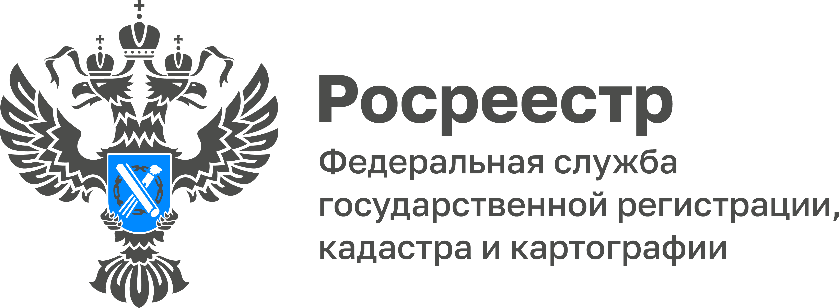 Бесплатная консультация 9 июня 
в сфере саморегулируемых организаций
Управлением Росреестра по Тульской области 19 июня 2022 года организована горячая линия по вопросам контроля и надзора в сфере саморегулируемых организаций.
Звонки будут приниматься с 10:00 до 12:00 часов по телефону             8 (4872) 77-34-08.На вопросы будет отвечать начальник отдела по контролю и надзору в сфере саморегулируемых организаций Управления Росреестра по Тульской области Сергеева Татьяна Владимировна.
Отдел осуществляет следующие функции: - контроль (надзор) за деятельностью арбитражных управляющих (привлечение к административной ответственности);- контроль (надзор) за деятельностью саморегулируемых организаций кадастровых инженеров, оценщиков, арбитражных управляющих, операторов электронных площадок. - вопросы сдачи (приема) теоретического экзамена по Единой программе подготовки арбитражных управляющих. 